【联系方式】网  址： http://www.muyuanfoods.com微信扫一扫，获取更多岗位信息期待更优秀的您加入我们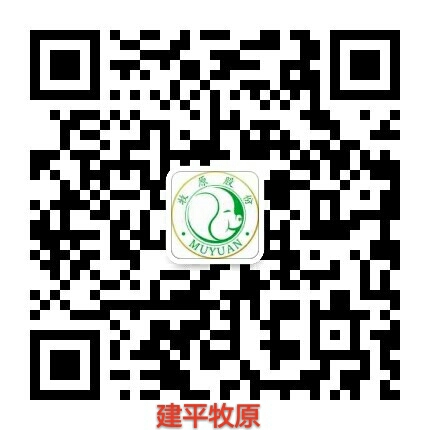 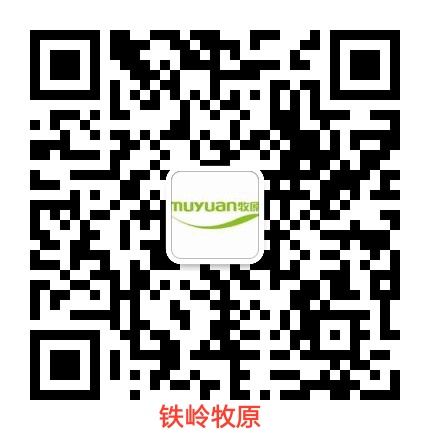 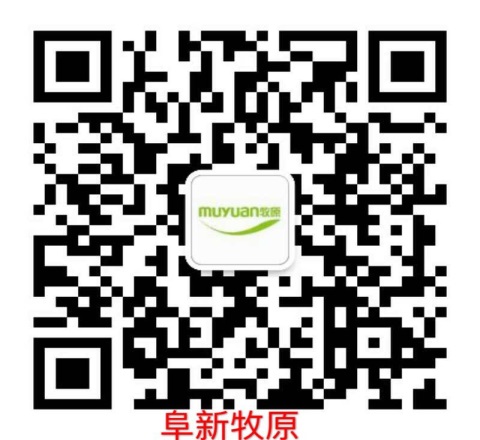 工作地点：朝阳市建平县工作地点：铁岭市铁岭县工作地点：阜新市阜蒙县联系电话：18304207900联系电话：15724353180联系电话：15134063300联系人：李女士联系人：张女士联系人：张女士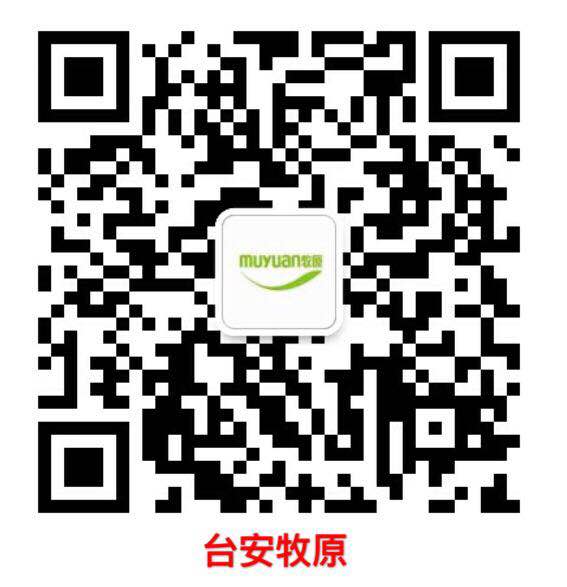 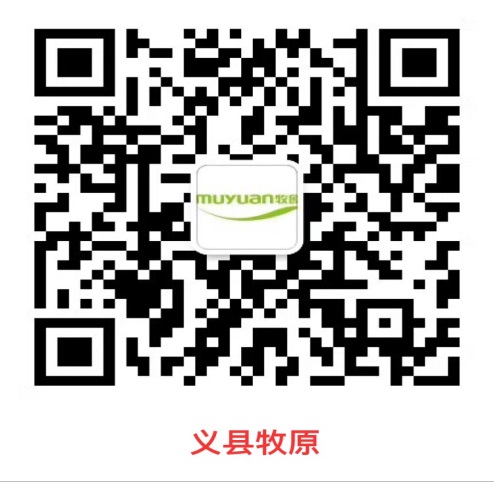 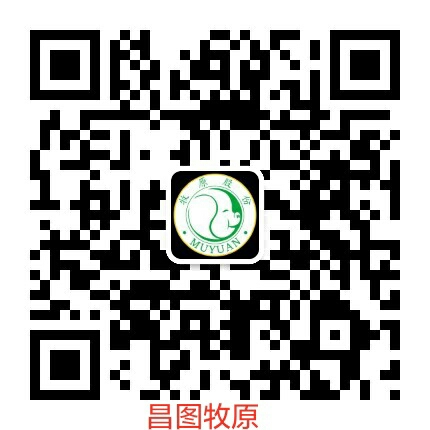 工作地点：鞍山市台安县工作地点：锦州市义县工作地点：铁岭市昌图县联系电话：15909805533联系电话：15004163500联系电话：15141098100联系人：宋女士联系人：郭先生联系人：贾先生